                                       СОВЕТ ДЕПУТАТОВ                            ПРОЕКТ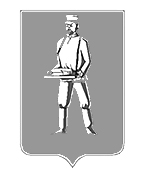 ЛОТОШИНСКОГО МУНИЦИПАЛЬНОГО РАЙОНА Р Е Ш Е Н И Еот  __________ №______О включении получения техническогопаспорта в перечень услуг,которые  являются необходимымии обязательными для предоставлениягосударственной (муниципальной) услугиРуководствуясь Федеральным законом от 06.10.2003 № 131-ФЗ «Об общих принципах организации местного самоуправления в Российской Федерации»,  ст. 23 Жилищного кодекса Российской Федерации, Федеральным  законом  от 27.07.2010 № 210-ФЗ «Об  организации предоставления государственных и муниципальных услуг», Законом Московской области от 24.07.2014 № 107/2014-ОЗ «О наделении органов местного самоуправления муниципальных образований Московской области отдельными государственными полномочиями Московской области», Совет депутатов Лотошинского муниципального района Московской областир е ш и л:Включить получение технического паспорта в перечень услуг, которые являются необходимыми и обязательными для предоставления муниципальной услуги по выдаче решения о переводе жилого помещения в нежилое помещение или нежилого помещения в жилое помещение, в соответствии с  пунктом 3 части 1 ст.9 Федерального закона от 27.07.2010 №210-ФЗ «Об организации предоставления  государственных и муниципальных  услуг». Опубликовать настоящее решение в газете «Сельская новь» и разместить на официальном сайте администрации Лотошинского муниципального района.Председатель Совета депутатовЛотошинского муниципального района                                                                 Р.Н.СмирновГлава Лотошинского муниципального района                                                                                        Е.Л. Долгасова  Разослать: депутатам-15 экз., редакции газеты «Сельская новь», ГАС "Выборы", отделу архитектуры и градостроительства, территориальному отделу Лотошинского муниципального района Главархитектуры, ГП Лотошино, ООО «Маяк», КУИ, ГУП МО МОБТИ, ОУФМС России по Московской области в Лотошинском районе, МИФНС №19 по Московской области, Управлению Федеральной службы государственной регистрации, кадастра и картографии по Московской области, юридическому отделу, прокурору, в дело.